Αυθεντικά σεμινάρια SolidWorks Εκπαίδευση SolidWorks Essentials το Μάρτιο 2017 στη Λάρισα Εκπαιδευτικές ενότητες : Κεφάλαιο 1: Το περιβάλλον εργασίας του SolidWorks (Basics and the User Interface)Κεφάλαιο 2: Ο σχεδιασμός (Introduction to Sketching)Κεφάλαιο 3: Μοντελοποίηση εξαρτημάτων (Basic Part Modeling)Κεφάλαιο 4: Συμμετρικότητα και κωνικότητα (Symmetry & Draft)Κεφάλαιο 5: Αντιγραφή (Patterning) 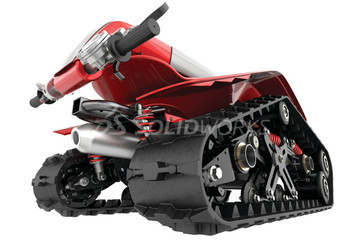 Κεφάλαιο 6: Εξαρτήματα εκ περιστροφής (Revolved Features)Κεφάλαιο 7: Δημιουργία κελύφους και νεύρων (Shelling & Ribs)Κεφάλαιο 8: Επεξεργασία: Επιδιορθώσεις (Editing: Repairs)Κεφάλαιο 9: Επεξεργασία: Σχεδιαστικές αλλαγές (Editing: Design Changes)Κεφάλαιο 10: Διαμόρφωση εξαρτημάτων (Configurations)Κεφάλαιο 11: Χρήση κατασκευαστικών σχεδίων (Using Drawings)Κεφάλαιο 12: Bottom-Up Assembly ModelingΚεφάλαιο 13: Χρήση συναρμολογημάτων (Using Assemblies)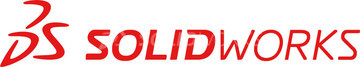 Πληροφορίες στο 210-3414408 και στο info@alfasolid.comΑπευθύνεται :Στους σχεδιαστές (drafters) και μελετητές σχεδιαστές (designers) της βιομηχανίας, για πολλά επαγγέλματα, οι οποίοι θέλουν να μάθουν και να αναβαθμιστούν με το SolidWorks.Στους φοιτητές οι οποίοι θέλουν ένα σημαντικό εφόδιο για τις σπουδές τους και για την επαγγελματική τους σταδιοδρομία.  Στους καθηγητές οι οποίοι θέλουν να μάθουν το ευρύτατα διαδεδομένο στην Ελληνική και Παγκόσμια βιομηχανία SolidWorks.Μαζί με τη συμμετοχή σας στον κύκλο σεμιναρίων σας παρέχεται το γνήσιο εγχειρίδιο της Dassault Systèmes SolidWorks Corp.Διάρκεια : 30 ώρες  - Συμμετοχή : Ναι.  ΕΚΠΤΩΣΗ σε  φοιτητές και καθηγητές.Οι φοιτητές  θα έχουν εντελώς ΔΩΡΕΑΝ μια άδεια SolidWorks Educational Edition, (SDK) !